АДМИНИСТРАЦИЯ ВЕСЬЕГОНСКОГО МУНИЦИПАЛЬНОГО ОКРУГАТВЕРСКОЙ ОБЛАСТИП О С Т А Н О В Л Е Н И Е                                                                               г. Весьегонск                    17.08.2023                                                                                                                                                    № 327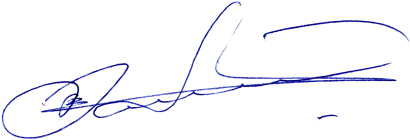 п о с т а н о в л я е т:1.Внести следующие изменения в постановление Администрации Весьегонского муниципального округа Тверской области от 28.10.2021№ 492 «Об утверждении муниципальной программы «Формирование современной городской среды на 2022-2024 годы на территории Весьегонского муниципального округа Тверской области» (далее – постановление):1.1.Приложение к муниципальной программе «Формирование современной городской среды на 2022-2024 годы на территории Весьегонского муниципального округа Тверской области»изложить в следующей редакции:Адресный перечень территорий, которые подлежат благоустройству в 2022-2024 гг. 2. Признать утратившим силу постановление Администрации Весьегонского муниципального округа Тверской области от 06.04.2023 № 127 «О внесении изменений в постановление Администрации Весьегонского муниципального округа Тверской области от 28.10.2021 № 492».3. Разместить настоящее постановление на официальном сайте Администрации Весьегонского муниципального округа в информационно-телекоммуникационной сети «Интернет».4. Настоящее постановление вступает в силу со дня его принятия.И.о Главы Весьегонскогомуниципального округа                                                                                                                А.В.Козлов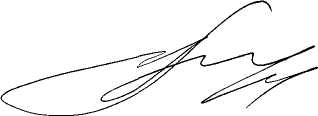 О внесении изменений в постановление Администрации Весьегонского муниципального округа Тверской области от 28.10.2021 №492№ п/пНаименование объектаПлановый период выполнения работ по годам1.Благоустройство территории общего пользования –ул.КарлаМаркса20222.1.Благоустройствоул.Карла Маркса  в г.Весьегонск (3 этап):Благоустройство ул.Карла Маркса от ул.Пролетарская до ул.Льва Толстого в г.Весьегонск Тверской областиБлагоустройство ул.Карла Маркса от ул.Льва Толстого до ул.Салтыкова-Щедрина в г.Весьегонск Тверской области2.Благоустройство территории общего пользования – Приморский парк20233.1.Благоустройство территории общего пользования –Приморский парк2.Благоустройство территории общего пользования –сквер Степанова2024